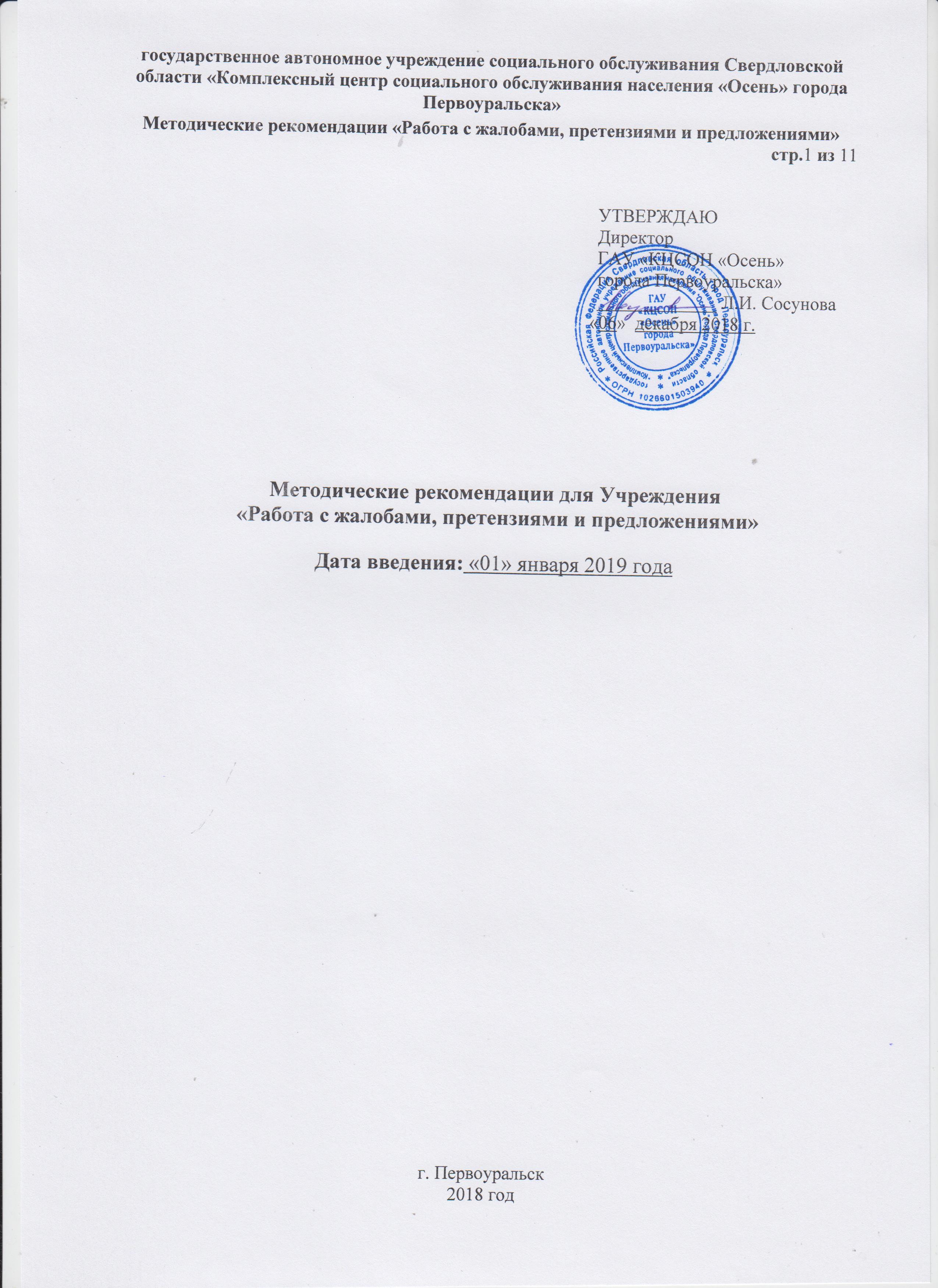 УТВЕРЖДАЮДиректор ГАУ «КЦСОН «Осень»города Первоуральска»_____________ Л.И. Сосунова                                                                                                    «06»  декабря 2018 г.Методические рекомендации для Учреждения «Работа с жалобами, претензиями и предложениями»Дата введения: «01» января 2019 годаг. Первоуральск2018 годСодержаниеОбласть применения и назначение методической рекомендации «Работа с жалобами, претензиями и предложениями». Область применения.Положение методической рекомендации обязательны для применения во всех подразделениях государственного автономного учреждения социального обслуживания Свердловской области «Комплексный центр социального обслуживания населения «Осень» города Первоуральска» «Работа с жалобами, претензиями и предложениями», регистрирующих, сохраняющих и/или использующих записи по социальной ответственности.1.2. Назначение методической рекомендации.Методическая рекомендация устанавливает порядок работы с жалобами, претензиями и предложениями получателей социальных услуг Учреждения, который должен осуществляться и поддерживаться в рабочем состоянии для предоставления свидетельств соответствия требованиям и результативности функционирования  системы менеджмента социальной ответственности (СМ СО) Учреждения.Данная методическая рекомендация раскрывает положения Руководство по социальной ответственности в части требований п.8.4.5. «Работа с клиентами и послепродажное обслуживание».Термины, определения и сокращения. 3.1. В методической рекомендации применяются следующие термины с соответствующими определениями, которые содержатся в таблице № 1:Таблица № 1 – Основные термины и определения3.2. В методической рекомендации применяются следующие сокращения и их полные наименования, которые представлены в таблице  № 2:Таблица № 2 –  Основные сокращения и их полные наименования.Работа с жалобами, претензиями и предложениями.3.1. Общие положения.3.1.1. Получатели социальных услуг и иные заинтересованные стороны  имеют право обращаться лично, а также направлять индивидуальные и коллективные письменные обращения, которые включают в себя жалобы, претензии или предложения, в Учреждение. Учреждение устанавливает соответствующие процедуры рассмотрения и разрешения обращений от получателей социальных услуг и реализует право на свободное и добровольное сотрудничество с ними. Рассмотрение обращений осуществляется бесплатно. 3.1.2. Обращение, поступившее в Учреждение, подлежит обязательному рассмотрению, при этом учреждение:регистрирует их в журнале регистрации обращений граждан;оценивает сроки выполнения рассмотрения обращения; запрашивает, в том числе в электронном виде, необходимые для рассмотрения обращения документы и материалы из других отделений учреждения;принимает меры, направленные на восстановление или защиту нарушенных прав, свобод и законных интересов гражданина;уведомляет получателя социальных услуг о направлении его жалобы, претензии или предложения на рассмотрение другому ответственному лицу  в соответствии с его компетенцией;дает устный или письменный ответ по существу поставленных в обращении вопросов;берет на себя обязательства по возмещению  убытков и  компенсации морального вреда;обеспечивает объективное, всестороннее и своевременное рассмотрение обращения, в случае необходимости с участием гражданина, направившего обращение;составляет отчет по работе с обращениями;анализирует обращения и улучшает порядок реагирования на них.3.1.3. Работа с жалобами, претензиями и предложениями в Учреждении осуществляется в соответствии с Конституцией Российской Федерации, федеральными и региональными законами.3.2. Личный прием.3.2.1. Личный прием граждан в Учреждении проводится ответственными и уполномоченными в подразделениях. Информация о месте приема, а также об установленных для приема днях и часах доводится до сведения граждан с помощью объявлений, размещения информации на сайте Учреждения, а также личным уведомлением.3.2.2.  При личном приеме получатель социальных услуг обязан предъявить документ, удостоверяющий его личность.3.2.3. Содержание устного обращения заносится в журнал обращений клиента. В случае если изложенные в устном обращении факты и обстоятельства являются очевидными и не требуют дополнительной проверки, ответ на обращение с согласия получателя социальных услуг может быть дан устно в ходе личного приема, о чем делается запись журнале обращений клиента. В остальных случаях дается письменный ответ по существу поставленных в обращении вопросов.3.2.4. В случае, если в обращении содержатся вопросы, решение которых не входит в компетенцию данного Учреждения, получателю социальных услуг дается разъяснение, куда и в каком порядке ему следует обратиться.3.2.5. В ходе личного приема получателю социальных услуг может быть отказано в дальнейшем рассмотрении обращения, если ему ранее был дан ответ по существу поставленных в обращении вопросов.3.3. Требования к письменному обращению.3.3.1. Заинтересованное лицо в своем письменном обращении в обязательном порядке указывает полное наименование Учреждения, фамилию, имя, отчество, должность сотрудника, которому адресовано обращение, а также свои фамилию, имя, отчество (последнее - при наличии), почтовый адрес, по которому должны быть направлены ответ, место работы и свою должность, излагает суть жалобы, претензии или предложения, ставит личную подпись и дату. 3.3.2. В случае необходимости подтверждения своих доводов получатель социальных услуг прилагает к письменному обращению документы и материалы либо их копии.3.3.3. Письменное обращение, поступившее в Учреждение, регистрируется в журнале обращений клиентов, журнале входящих документов и рассматривается в течение 10 рабочих дней с момента подачи письменного обращения.3.3.4. После рассмотрения письменного обращения составляется план по работе с жалобой, претензией или предложением.3.3.5. Ответственные сотрудники Учреждения проводят плановые мероприятия по вопросам обращения и составляют акт проверки на местах.3.3.6. После проведения и  анализа запланированных мероприятий получателю социальных услуг дается письменный ответ по форме приведенной в Приложении 1 на тот адрес, который был указан в письменном обращении, по интересующим его вопросам. 3.4. Порядок рассмотрения отдельных обращений.3.4.1. В случае, если в письменном обращении не указаны фамилия гражданина, направившего обращение, и почтовый адрес, по которому должен быть направлен ответ, а также если текст письменного обращения не поддается прочтению, Учреждение не дает   ответ на обращение.3.4.2. Учреждение при получении письменного обращения, в котором содержатся нецензурные либо оскорбительные выражения, угрозы жизни, здоровью и имуществу должностного лица, а также членов его семьи, вправе оставить обращение без ответа по существу поставленных в нем вопросов и сообщить гражданину, направившему обращение, о недопустимости злоупотребления оскорбительными выражениями.3.4.3. В случае, если в письменном обращении получателя социальных услуг содержится вопрос, на который ему многократно давались письменные ответы по существу в связи с ранее направляемыми обращениями, и при этом в обращении не приводятся новые доводы или обстоятельства, сотрудники Учреждения вправе принять решение о безосновательности очередного обращения и прекратить переписку с получателем социальных услуг по данному вопросу при условии, что указанное обращение ранее направлялись получателю социальных услуг. О данном решении получатель социальных услуг должен быть уведомлен по указанному им адресу, в течение 10 рабочих дней с момента подачи письменного обращения.4.  Ответственность и полномочия.4.1. Ответственный за взаимодействия с получателями социальных услуг является ПРК и СО и заместители директора. Руководитель несет ответственность за внедрение, выполнение и обновление  данной методической рекомендации. 4.2. Ответственность за соблюдение порядка работы с жалобами, претензиями и предложениями и хранения документированной информации несут заведующие отделениями, в которые эти обращения поступают.5.Документированная информация.5.1.  При работе с жалобами, претензиями и предложениями сотрудники Учреждения обязаны вести записи, представленные в таблице  3:Таблица  3 - Записи ПРИЛОЖЕНИЕ А Форма ответа на письменное обращение (ПРИМЕР)Уважаемый  Имя  Отчество!«ГАУ «КЦСОН «Осень» города Первоуральска» на Ваше заявление от «….» ………… 201.. г. по вопросу о (суть обращения, просьбы, жалобы и т.п.)  сообщает следующее:            В соответствии с …………     Директор                                    			                               Ф.И.О. Исполнитель: Фамилия Имя Отчество 8(343)000-00-00ЛИСТ СОГЛАСОВАНИЯИсполнитель:Лист регистрации измененийЛист рассылки и ознакомленияОбласть применения и назначение методической рекомендации «Работа с жалобами, претензиями и предложениями»………………………………………….31.1. Область применения…….…………………………………………………..31.2.Назначение …………………………………………..……..……..3Термины, определения и сокращения……………………………………………3-4Работа с жалобами, претензиями и предложениями…………………..….…….5     3.1. Общие положения………………………………………………….……….5 3.2. Личный прием………………………………………………………………5-6 3.3.  Требования к письменному обращению………………………..………..6 3.4. Порядок рассмотрения отдельных обращений………………………......    6-7 Ответственность и полномочия…………………………….……………………    7 Документированная информация…………………………….………………….7Приложение А – Форма ответа на письменное обращение…………………………….8Лист согласования…………………………………………………………………...…….9Лист регистрации изменений……………………………………………………………..10Лист рассылки и ознакомления…………………………………………………………..11№ п/пТерминОпределение1.ЖалобаВыражение неудовлетворенности действиями учреждения, касающееся её обязательств выполнения требований стандартов IQNetSR10, SA 8000, выпускаемой ею продукции или процессом обращения с жалобами, явно или неявно предполагающее ответ или резолюцию, а также выражение неудовлетворенности  выполнением должностных лиц и/или сотрудников и/или подрядчиков компании, требований сертификационной системы или применение нормативных документов FSC и/или компании, а также выражение несогласия заинтересованных лиц с действиями  сертифицированной организации в процессе осуществления ею своей деятельности в рамках выданного сертификата.2.Заинтересованная сторонаЛицо или группа лиц, заинтересованные в решениях и действиях Учреждении.3.КлиентОрганизация или отдельный представитель общества в целом, приобретающие собственность, продукты или услуги для коммерческих, личных или государственных целей.4.Менеджмент социальной ответственностиЧасть основной системы менеджмента с  этическими, социальными или трудовыми параметрами организации, а также правами человека и окружающей средой. Менеджмент социальной ответственности основывается, главным образом, на политиках, стратегиях, действиях, процедурах и отношениях между заинтересованными сторонами Учреждении.5.УчреждениеГруппа людей и объектов с соответствующей системой обязанностей, полномочий и отношений.6.ПерсоналВсе мужчины и женщины, непосредственно нанятые учреждением или работающие в нем по договору, включая директоров, исполнительных директоров, руководителей, управляющих и работников.7.Получатель социальных услугГражданин, который признан нуждающимся в социальном обслуживании и которому предоставляются социальная услуга или социальные услуги.8.ПроцедураУстановленный способ осуществления деятельности или процесса.9.ПретензияВыражение неудовлетворенности продукцией и/или работой организации, или непосредственно процессом управления претензиями в ситуациях, где явно или неявно ожидается ответ или решение.10.Социальная ответственностиОтветственность Учреждения за воздействие ее решений и деятельности на общество и окружающую среду через прозрачное и этическое поведение.11.Документированная информацияДокумент, содержащий достигнутые результаты или свидетельства осуществленной деятельности.№СокращениеПолное наименование1СМ СОСистема менеджмента  социальной ответственности2ДИДокументированная информация3ПРК и СОПредставитель менеджмента качества и социальной ответственности4РКРуководство по качеству5Р СОРуководство по социальной ответственностиНаименование записиОтветственный за хранениеЖурнал обращений клиентовответственные по работе с устными и письменными обращениями Журнал входящей документацииответственные по работе с устными и письменными обращениямиАкты проверки в подразделениях по вопросам, изложенным в обращенииответственные по работе с устными и письменными обращениямиОтвет на письменное обращение клиентаответственные по работе с письменными обращениямиМинистерство социальной политики Свердловской областигосударственное автономное  учреждение социального обслуживания Свердловской области «Комплексный центр социального обслуживания населения «Осень»  города Первоуральска»(ГАУ «КЦСОН «Осень» города Первоуральска»)Герцена ул., д.12-б, Первоуральск, 623101,тел./ факс (3439) 64-87-82ОГРН 1026601503940, ОКПО56977988ИНН 6625025063E-mail: soc061@egov66.ruhttps://zabota061.msp.midural.ru/                   Фамилия Имя Отчество                          (в дательном падеже)                   улица……………………,                   №дома, № квартиры                 город………………….г               индекс (000000)ДолжностьФИОПодписьДата«__» ________ 20__г.СОГЛАСОВАНО:Заместитель директораПодпись _____________Ф.И.О.Дата «__» ________ 20__г.Дата «__» ________ 20__г.СОГЛАСОВАНО:Заместитель директораПодпись _____________Ф.И.О.Дата «__» ________ 20__г.Дата «__» ________ 20__г.СОГЛАСОВАНО:Заместитель директораПодпись _____________Ф.И.О.Дата «__» ________ 20__г.Дата «__» ________ 20__г.СОГЛАСОВАНО:Заместитель директораПодпись _____________Ф.И.О.Дата «__» ________ 20__г.Дата «__» ________ 20__г.№из-ме-не-нияНомера листов (страниц)Номера листов (страниц)Номера листов (страниц)№документа-основанияПодписьДатаСрок введения изменения№из-ме-не-ниязаме-нен-ныхновыханнули-рованных№документа-основанияПодписьДатаСрок введения измененияФ. И. О.Должность№ копииДата выдачи бумажной копииПодпись